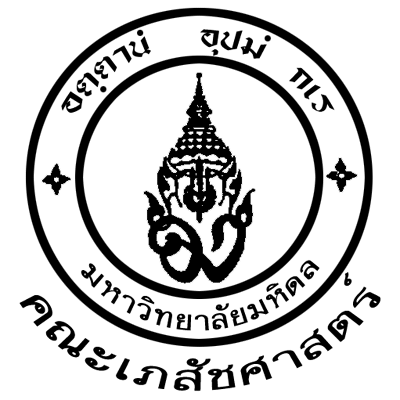 คำร้องขอสอบชดเชยในกรณีนักศึกษาขาดสอบเขียนที่.......................................................................วันที่...............เดือน.....................................พ.ศ.......................เรียน	หัวหน้าภาควิชา...............................................................ผ่านอาจารย์หัวหน้าวิชา................................................................		ด้วยข้าพเจ้า..............................................................รหัสประจำตัว...................................................................... 
นักศึกษาชั้นปีที่.........................ได้ขาดสอบวิชา....................................................................................................................................
ซึ่งสอบเมื่อวันที่...................เดือน..........................................พ.ศ...............................เวลา..................................................................เนื่องจาก...............................................................................................................................................................................................
............................................................................................................................................................................................................................................................................................................................................................................................................................
พร้อมกันนี้ได้แนบหลักฐาน...................................................................................................................................................................
มีความประสงค์ขอสอบชดเชยวิชา........................................................................................................................................................จึงเรียนมาเพื่อโปรดพิจารณา	ขอแสดงความนับถือ
 ............................................................
 (............................................................)